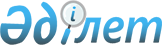 2016 жылға арналған мектепке дейінгі тәрбие мен оқытуға мемлекеттік білім беру тапсырысын, жан басына шаққандағы қаржыландыру және ата-ананың ақы төлеу мөлшерін бекіту туралы
					
			Мерзімі біткен
			
			
		
					Қарағанды облысы Абай ауданының әкімдігінің 2016 жылғы 15 ақпандағы № 06/01 қаулысы. Қарағанды облысының Әділет департаментінде 2016 жылғы 16 наурызда № 3721 болып тіркелді. Мерзімі өткендіктен қолданыс тоқтатылды
      Қазақстан Республикасының 2001 жылғы 23 қаңтардағы "Қазақстан Республикасындағы жергілікті мемлекеттік басқару және өзін-өзі басқару туралы" Заңының 31 бабы 2 тармағына, Қазақстан Республикасының 2007 жылғы 27 шілдедегі "Білім туралы" Заңының 6 бабы 4 тармағы 8-1 тармақшасына сәйкес, Абай ауданының әкімдігі ҚАУЛЫ ЕТЕДІ:
      1. Осы қаулының қосымшасына сәйкес Абай ауданы бойынша 2016 жылға арналған мектепке дейінгі тәрбие мен оқытуға мемлекеттік білім беру тапсырысы, жан басына шаққандағы қаржыландыру және ата-ананың ақы төлеу мөлшері бекітілсін.
      2. Осы қаулының орындалуын бақылау салаға басшылық ететін аудан әкімінің орынбасарына жүктелсін.
      3. Осы қаулы ресми жарияланған күннен бастап қолданысқа енгізеледі. 2016 жылға арналған мектепке дейінгі тәрбие мен оқытуға мемлекеттік білім беру тапсырысы, жан басына шаққандағы қаржыландыру және ата-ананың ақы төлеу мөлшері
					© 2012. Қазақстан Республикасы Әділет министрлігінің «Қазақстан Республикасының Заңнама және құқықтық ақпарат институты» ШЖҚ РМК
				
      Абай ауданының әкімі

С. Шайдаров
Абай ауданы әкімдігінің
2016 жылғы 15 ақпандағы
№ 06/01 қаулысына қосымша
№
Мектепке дейінгі білім беру ұйымының түрі
Мектепке дейінгі оқыту мен тәрбиелеу ұйымындағы тәрбиеленушілер саны
Мектепке дейінгі ұйымдардағы жан басына шаққандағы бір айға қаржылан
дыру
 мөлшері (теңгемен)
Мектепке дейінгі білім беру ұйымдарындағы айына төленетін ата-аналар төлемінің мөлшері (теңгемен)
Бір тәрбиеленушіге айына жұмсалатын шығынның орташа құны (теңгемен)
мемлекеттік
мемлекеттік
мемлекеттік
мемлекеттік
1
Абай ауданының білім бөлімінің "Таңшолпан мектеп-балабақша" кешені" коммуналдық мемлекеттік мекемесі
175
12622
7700
20322
2
Абай ауданының білім бөлімінің "Қарағанды облысы Абай ауданының Жартас селосындағы "Жұлдыз мектеп-балабақша" кешені" коммуналдық мемлекеттік мекемесі
50
15440
7700
23140
3
Абай ауданының білім бөлімінің "Қарағанды облысы Абай ауданының Юбилейное селосындағы "Мерей мектеп-балабақша" кешені" коммуналдық мемлекеттік мекемесі
50
18360
7700
26060
4
Абай ауданының білім бөлімінің "№9 мектеп-балабақша" кешені" коммуналдық мемлекеттік мекемесі
75
15706
7700
23406
5
Абай ауданының білім бөлімінің "Қарағанды облысы Абай ауданының Есенгелді селосының Есенгелді жалпы білім беретін мектебі" коммуналдық мемлекеттік мекемесі
50
11805
7700
19505
6
Абай ауданының білім бөлімінің "Қарағанды облысы Абай ауданының Құлаайғыр селолық округінің Жаманжол селосының Жаманжол бастауыш мектебі" коммуналдық мемлекеттік мекемесі
15
11033
7700
18733
7
Абай ауданының білім бөлімінің "Қарағанды облысы Абай ауданы Самарка селосының Самарка жалпы білім беретін мектебі" коммуналдық мемлекеттік мекемесі
75
10933
7700
18633
8
Абай ауданының білім бөлімінің "Қарағанды облысы Абай ауданы Құлаайғыр селосы Топар жалпы білім беретін мектебі" коммуналдық мемлекеттік мекемесі
75
13081
7700
20781
9
Абай ауданының білім бөлімінің "Қуаныш мектеп-балабақша" кешені" коммуналдық мемлекеттік мекемесі
50
18097
7700
25797
10
Абай ауданының білім бөлімінің "Ақбота мектеп-балабақша" кешені" коммуналдық мемлекеттік мекемесі
100
18430
7700
26130
11
Абай ауданының білім бөлімінің "Ақбұлақ мектеп-балабақша" кешені" коммуналдық мемлекеттік мекемесі
17
17400
7700
25100
12
Абай ауданының білім бөлімінің "Айгөлек мектеп-балабақша" кешені" коммуналдық мемлекеттік мекемесі
50
17505
7700
25205
13
Абай ауданының білім бөлімінің "Қарағанды облысы Абай ауданы Вольный кентінің № 4 жалпы білім беретін мектебі" коммуналдық мемлекеттік мекемесі
50
11965
7700
19665
14
Абай ауданының әкімдігі Абай ауданының білім бөлімінің "Солнышко бөбекжай-балабақшасы" коммуналдық мемлекеттік қазыналық кәсіпорыны
145
26677
7700
34377
15
Абай ауданының әкімдігі Абай ауданының білім бөлімінің "Золушка бөбекжай-балабақшасы" коммуналдық мемлекеттік қазыналық кәсіпорыны
145
28257
7700
35957
16
Абай ауданының әкімдігі Абай ауданының білім бөлімінің "Аққу бөбекжай-балабақшасы" коммуналдық мемлекеттік қазыналық кәсіпорыны
200
19235
7700
26935
17
Абай ауданының әкімдігі Абай ауданының білім бөлімінің "Балдәурен бөбекжай" коммуналдық мемлекеттік қазыналық кәсіпорыны
75
15736
7700
23436
18
Абай ауданының әкімдігі Абай ауданының білім бөлімінің "Ақерке бөбекжай" коммуналдық мемлекеттік қазыналық кәсіпорыны
125
22903
7700
30603
19
Абай ауданының әкімдігі Абай ауданының білім бөлімінің "Айналайын бөбекжай" коммуналдық мемлекеттік қазыналық кәсіпорыны
125
22152
7700
29852
20
Абай ауданының әкімдігі Абай ауданының білім бөлімінің "Балбөбек бөбекжай" коммуналдық мемлекеттік қазыналық кәсіпорыны
125
21584
7700
 29284